Број: 244-16-О/4-3Дана: 12.12.2016.ПРЕДМЕТ: ДОДАТНО ПОЈАШЊЕЊЕ КОНКУРСНЕ ДОКУМЕНТАЦИЈЕ БРОЈ 244-16-О - Набавка трака за стерилизацију за потребе Клиничког центра ВојводинеПИТАЊA ПОТЕНЦИЈАЛНОГ ПОНУЂАЧА:“Поштовани,На основу члана 63. став 2. закона о јавним набавкамаПонуђач:XXXXXXXXXXXXXX, захтева од Наручиоца : КЛИНИЧКИ ЦЕНТАР ВОЈВОДИНЕДодатно објашњење конкурсне документације за јавну набавку бр. 244-16-0Замолили бисмо вас да нам појасните да ли је неопходно доставити уз понуду ISO сертификат 14001 и 18001 понуђача?”ОДГОВОР НАРУЧИОЦА: Сертификати ISO 14001 и 18001 нису захтевани конкурсном документацијом, тако да их није неопходно доставити.С поштовањем, Комисија за јавну набавку 244-16-ОКЛИНИЧКИ ЦЕНТАР ВОЈВОДИНЕKLINIČKI CENTAR VOJVODINE21000 Нови Сад, Хајдук Вељкова 1, Војводина, Србија21000 Novi Sad, Hajduk Veljkova 1, Vojvodina, Srbijaтеl: +381 21/484 3 484www.kcv.rs, e-mail: tender@kcv.rs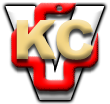 